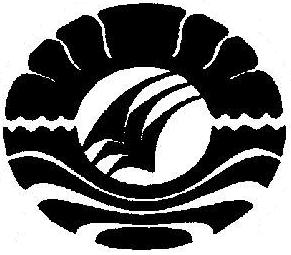 pSKRIPSIPERSEPSI GURU TERHADAP KINERJA KEPALA SEKOLAH SMPN DI KECAMATAN MARIORIWAWO KABUPATEN SOPPENG
AFRIANTOJURUSAN ADMINISTRASI PENDIDIKANFAKULTAS ILMU PENDIDIKANUNIVERSITAS NEGERI MAKASSAR2016SKRIPSIPERSEPSI GURU TERHADAP KINERJA KEPALA SEKOLAH SMPN DI KECAMATAN MARIORIWAWO KABUPATEN SOPPENG
Diajukan Untuk Memenuhi Sebagian Persyaratan GunaMemperoleh Gelar Sarjana Pendidikan pada Jurusan Administrasi Pendidikan Strata Satu Fakultas  Ilmu PendidikanUniversitas Negeri MakassarOleh:AFRIANTO094304026JURUSAN ADMINISTRASI PENDIDIKANFAKULTAS ILMU PENDIDIKANUNIVERSITAS NEGERI MAKASSAR2016PERSETUJUAN PEMBIMBINGSkripsi dengan judul  “Persepsi Guru Terhadap Kinerja Kepala Sekolah SMPN di Kecamatan Marioriwawo Kabupaten Soppeng”Atas nama:Nama		: AfriantoNIM		: 094304026Jurusan	: Administrasi PendidikanFakultas	: Ilmu PendidikanSetelah diperiksa, diteliti, dan dilakukan perbaikan, naskah skripsi ini telah memenuhi syarat untuk diujikan.Makassar, ...................... 2016Pembimbing I;     					 Pembimbing II; Drs. A. Mappincara, M.Pd			             Drs. M. Bachtiar, M.siNIP. 195812131985031002			NIP. 195612311985031014Disahkan oleh: Ketua Jurusan AP FIP UNM              Dr. Ratmawati T, M.Pd          NIP : 19671110 200501 2 002PERNYATAAN KEASLIAN SKRIPSISaya yang bertanda tangan dibawah ini : Nama	:  	AFRIANTONim	:  	094304003Jurusan	:  	Administrasi PendidikanFakultas	:  	Ilmu PendidikanJudul	: 	Persepsi Guru Terhadap Kinerja Kepala Sekolah SMPN di Kecamatan Marioriwawo Kabupaten Soppeng Menyatakan dengan sebenarnya bahwa Skripsi yang saya tulis ini benar merupakan hasil karya saya sendiri dan bukan merupakan pengambilalihan tulisan atau pikiran orang lain yang saya akui sebagai hasil tulisan atau pikiran sendiri. Apabila dikemudian hari terbukti atau dapat dibuktikan bahwa skripsi ini hasil jiplakan atau mengandung unsur plagiat, maka saya bersedia menerima sanksi atas perbuatan tersebut sesuai ketentuan yang berlaku.Makassar,           Juli 2016Yang Membuat PernyataanAfrianto				        Nim.094304026MOTO“ TIDAK PERNAH SESUATU YANG BESAR DICAPAI TANPA SEMANGAT YANG BESAR” ( Afrianto )” Sesungguhnya bersama kesulitan ada kemudahan,maka apabila engkau telah selesai (dari suatu urusan )Tetaplah bekerja keras untuk urusan yang lain,Dan hanya kepada tuhanmulah engkau berharap.(2.S. Al. Tunsyirah :6-8)Kuperuntukkan karya iniKepada Kedua Orang Tuaku Tercinta,Keluargaku, Saudara-saudaraku,dan sahabatku-sahabatkuserta Orang-orang yang MenyayangikuYang selalu berdoa demi keberhasilan dan kesuksesanku.Semoga Tuhan memberikan kesempatan kepadaku untuk membalas segalanya, Amin....ABSTRAKAfrianto, 2016. Persepsi Guru terhadap Kinerja Kepala Sekolah SMPN di Kecamatan Marioriwawo Kabupaten Soppeng. Skripsi, dibimbing Drs. Andi Mappincara, M.Pd dan Drs. M. Bachtiar, M.si. Jurusan Administrasi Pendidikan Fakultas Ilmu Pendidikan Universitas Negeri Makassar. Penelitian ini mengkaji tentang persepsi guru terhadap kinerja Kepala Sekolah SMPN di Kecamatan Marioriwawo Kabupaten Soppeng. Rumusan masalah dalam penelitian ini adalah bagaimana persepsi guru terhadap kinerja Kepala Sekolah dalam hal manajerial dan supervisi pada SMPN di Kecamatan Marioriwawo Kabupaten Soppeng? Berdasarkan rumusan masalah tersebut, selanjutnya penelitian ini bertujuan untuk mengetahui persepsi guru terhadap kinerja Kepala Sekolah dalam hal manajerial dan supervisi pada SMPN di Kecamatan Marioriwawo Kabupaten Soppeng. Pendekatan yang digunakan dalam penelitian ini adalah deskriptif kuantitatif, yakni suatu penelitian yang akan menggambarkan fenomena yang diteliti terhadap kinerja kepala sekolah dalam hal manajerial dan supervisi. Populasi dalam penelitian ini adalah seluruh guru dengan jumlah SMPN di Kecamatan Marioriwawo Kabupaten Soppeng terdiri dari SMPN 1 Marioriwawo, SMPN 2 Marioriwawo, SMPN 3 Marioriwawo, SMPN 4 Marioriwawo, dan SMPN 5 Marioriwawo berjumlah 30 orang. Pengumpulan data dilakukan dengan teknik angket dan dokumentasi, kemudian dianalisis dengan cara persentase. Hasil penelitian ini menunjukkan bahwa persepsi guru terhadap kinerja Kepala Sekolah SMPN di Kecamatan Marioriwawo Kabupaten Soppeng dalam hal manajerial dan supervisi masuk dalam kategori sedang.PRAKATASegala puji dan syukur bagi Allah SWT atas rahmat dan hidayah-Nya sehingga penulisan skripsi dengan judul Persepsi Guru Terhadap Kinerja Kepala Sekolah SPMN di Kecamatan Marioriwawo Kabupaten Soppeng  dapat terselesaikan walaupun hanya dalam bentuk yang sangat sederhana ini. Salawat dan salam tak lupa pula saya haturkan kepada Nabiullah Muhammad SAW. atas  berbagai pencerahan yang Beliau telah lakukan untuk ummat-Nya.Seiring dengan rampungnya karya ini, atas segala bantuan, fasilitas dan kemudahan yang didapatkan penulis, dengan tulus ikhlas penulis sampaikan rasa terima kasih terutama kepada Drs. Andi Mappincara, M.Pd dan Drs. M. Bachtiar, M.si masing-masing sebagai pembimbing pertama dan kedua yang telah meluangkan waktunya untuk memberikan petunjuk, bimbingan dan motivasi sejak awal penyusunan proposal hingga penulisan skripsi ini selesai. Ucapan terima kasih, penulis sampaikan pula kepada:Prof. Dr. H. Husain Syam, M.TP selaku Rektor Universitas Negeri Makassar yang telah memberikan kesempatan kepada penulis untuk menyelesaikan studi di Universitas Negeri Makassar.Dr. Abdullah Sinring, M.Pd, sebagai Dekan; Dr. Abdul Saman, M,Si.,Kons sebagai Pembantu Dekan I;  Drs. Muslimin, M.Ed  sebagai Pembantu Dekan II;  Dr. Pattaufi, M.Si  sebagai Pembantu Dekan III; dan Dr. Parwoto, M.Pd sebagai Pembantu dekan IV FIP UNM yang telah memberikan layanan akademik, administrasi, dan kemahasiswaan selama proses pendidikan dan penyelesaian studi. Dr. Ratmawati T. M.Pd  dan  Dra. Sitti Habibah, M.Si selaku Ketua dan Sekretaris Jurusan Administrasi Pendidikan Fakultas Ilmu Pendidikan Universitas Negeri Makassar yang dengan penuh perhatian memberikan bimbingan dan memfasilitasi penulis selama penyelesaian studi di Jurusan Administrasi Pendidikan FIP UNM.Bapak dan Ibu Dosen Jurusan Administrasi Pendidikan tanpa terkecuali yang telah membagi ilmunya selama penulis menjalani studi.Terkhusus ucapan terima kasih serta rasa hormatku yang amat mendalam kepada Ayahanda dan  Ibunda selaku orang tua penulis yang dengan tulus dan ikhlas mendoakan, membesarkan, dan mendidik saya. Kepada saudara-saudariku dan semua keluarga terima kasih atas waktu, bantuan dan semangatnya sehingga penulis dapat mencapai cita-cita dan harapan masa depan.Buat teman-teman angkatan 2009 jurusan Administrasi Pendidikan dan terkhusus untuk Ermanto, Lilis Rianto, Arifuddin Anwar, Maqbul, Fadilla Abd. Aziz, Muh. Sudarman S.Pd dan Tria Wulandari S.Pd yang terus memberikan saran, motivasi dan semangat serta pihak yang tak dapat kusebutkan satu persatu. Buat semua teman-teman jurusan administrasi pendidikan, kakanda senior-senior jurusan administrasi pendidikan dan semua warga FIP UNM atas bantuannya selama ini dalam penyusunan skripsi ini.  Buat teman-teman angkatan 2011 dan 2012  Jurusan Administrasi Pendidikan yang memberikan semangat ,dorongan, dan menemani penulis selama penyusunan skripsi.Buat semua teman-teman warga pondok kecebong dan warga clan NenekPakande dan terkhusus untuk Pitriadi, Muhaimin, Agrez, heri, Mulyawan, S.Pd, Sahuri, S.pd, Agustang, S.pd, yang telah mendukung sepenuh hati sehingga penulis dapat menyelesaikan skripsi ini serta pihak yang tak dapat kusebutkan satu persatu.Harapan penulis, semoga segala bantuan, bimbingan dan dukungan yang telah diberikan oleh berbagai pihak yang memudahkan penyelesaian skripsi ini, bernilai ibadah dan senantiasa mendapat taufiq dan hidayah dari Allah Subhana wa ta’ala, dan dijadikan sebagai hamba-Nya yang selalu bertaqwa. Untuk itu diharapkan saran dan kritikan yang bersifat membangun demi kesempurnaan skripsi ini.  Dan semoga karya ini dapat bermanfaat bagi pembaca terlebih kepada penulis sendiri. Amin.  Makassar, ........................ 2016PenulisAfriantoDAFTAR ISIHALAMAN SAMPUL                                                                                                  i                    HALAMAN JUDUL  	 	iiPERSETUJUAN PEMBIMBING 			iiiPERNYATAAN KEASLIAN SKRIPSI	  	ivMOTO	  	vABSTRAK	  	viPRAKATA	 	viiDAFTAR ISI	  	xDAFTAR TABEL	 	xiiDAFTAR LAMPIRAN 	 	xviBAB  I 	PENDAHULUAN	 	1Latar Belakang 	 	1Rumusan Masalah	 	5Tujuan Penelitian	 	5Manfaat Penelitian	 	5BAB II 	TINJAUAN PUSTAKA DAN KERANGKA PIKIR           		       7          A. Tinjauan Pustaka	 	71.		Pengertian Persepsi	        72.    Kinerja Kepala Sekolah			93. 	Fungsi Manajerial Kepala Sekolah 			164. 	Fungsi Supervisi Kepala sekolah	 	20B. Kerangka Pikir    		     25BAB III	METODE PENELITIAN 	 	28Pendekatan dan Jenis Penelitian 	 	28Peubah dan Definisi Operasional	 	28Populasi dan Sampel Penelitian 	 	30Teknik Pengumpulan Data 	 	31Teknik Analisis Data	 	32BAB IV	HASIL PENELITIAN DAN PEMBAHASAN 	 	33Penyajian Hasil Analisis Data 	 	33Penyajian Data secara umum	 	58Pembahasan	 	    60BAB V	KESIMPULAN DAN SARAN 	 	74Kesimpulan 	 	74Saran 	 	75DAFTAR PUSTAKA 	 	76LAMPIRAN 	    		DAFTAR TABEL Nomor			            Judul Tabel  		              	   Halaman       3.1    Sampel penelitian                                                                                  	31       4.1    Teori perencanaan dalam menyusun perencanaan sekolah                     	33                     4.2    Melibatkan Bapak/Ibu dalam penyusunan anggaran belanja                 sekolah ( RAPBS )                                                                                      34       4.3    Melibatkan Bapak/Ibu dalam pengembangan struktur organisasi                 formal  kelembagaan di sekolah	34       4.4    Memimpin pengembangan organisasi sesuai dengan kebutuhan               35       4.5    Menyusun program relevan dengan visi misi sekolah                    	36       4.6    Mampu meminpin rapat yang dilakukan dengan guru-guru , staf,                 orang tua siswa dan komite sekolah                                                           37       4.7    Merencanakan kebutuh guru dan staf berdasarkan rencana                 pengembangan sekolah                                                                   	37       4.8    Memberdayakan guru secara dan staf secara optimal                                38       4.9    Melibatkan guru dalam perencanaan pengadaan kebutuhan fasilitas                 sekolah  sesuai dengan rencana pengembangan sekolah                           	38     4.10    Melibatkan guru dalam mengelola sarana dan prasarana                          	39     4.11    Melakukan kerjasama dengan lembaga pemerintah, swasta, dan                 masyarakat dengan baik                                                                       	40     4.12    Menjalin hubungan kerja sama dengan lembaga pemerintah,                swasta, dan masyarakat dengan baik                                                          40     4.13    Mempersiapkan penerimaan siswa baru melalui upaya pencitraan                 sekolah agar mendapat input siwa yang lebih baik                                    	41     4.14    Melibatkan guru dalam menetapkan dan melaksanakan tata                 tertip sekolah                                                                                              	42  	4.15  Memiliki pemahaman yang komprehensif dan tepat, dan sikap              yang benar tentang esensi dan tugas profesional guru          	 sebagai pendidik                                                                             	42     4.16   Mengembangkan rencana dan program pembelajaran sesuai               dengan kompetensi lulusan yang diharapkan                                   	43     4.17   Menyusun program pengelolaan anggaran secara terbuka               pada forum musyawarah pendidik                                              	44     4.18   Melakukan pengelolaan keuangan berdasarkan prinsip               akuntabel dan transparan                                                  	              	44     4.19   Melakukan ketatausahaan sekolah sesuai dengan                program yang disusun                                                              	45     4.20   Mengelola ketatausahaan sekolah sesuai dengan program                tata usaha sekolah                                                               		46     4.21   Terlibat aktif dalam pengelolaan laborotorium sekolah               agar dapat dimanfaatkan secara optimal bagi kepentingan                pembelajaran siswa                                                                   		46     4.22   Melibatkan guru dalam mengelola koperasi sekolah baik sebagai                unit usaha maupun sebagai sumber belajar siswa                             	47     4.23   Bertindak kreatif dan inovatif  dalam melaksanakan pekerjaan                melalui cara berfikir dsan cara bertindak                                  	48     4.24   Menumbuhkan jiwa kewirausahan dikalangan warga sekolah       	48     4.25   Membimbing guru dalam menata dan mengelola kelas                 dengan baik                                                                                              	49     4.26   Membentuk suasana dan iklim kerja yang sehat                melalui penciptaan hubungan kerja yang harmonis dikalangan               warga sekolah                                                                                           		50     4.27   Melibatkan guru dalam pengembangan prosedur dan mekanisme                layanan sistem informasi dalam penyusunan program dan                pengambilan keputusan                                                                            	50     4.28   Menyusun format data base sekolah sesuai dengan kebutuhan               	51     4.29   Memanfaatkan teknologi informasi dan komunikasi dalam                  manajemen sekolah                                                                                  	52     4.30   Menganjurkan guru memanfaatkan teknologi informasi dan                komunikasi dalam pembelajaran                                                              	52     4.31   Merencanakan kegiatan produksi/jasa sesuai dengan                    potensi sekolah                                                                                        	53     4.32   Melakukan pengawasaan preventif dan korektif terhadap                 pelaksanaan kinerja sekolah                                                                     	54     4.33   Satuan pengajaran yang dibuat oleh guru diperiksa oleh                 kepala sekolah                                                                                          	54     4.34  Membimbing guru dalam dalam menganalisis dan memilih                materi/bahan pelajaran                                                                             	55     4.35   Melakukan observasi untuk mengetahui pelaksanaan proses                 belajar mengajar                                                                                         56     4.36   Memberikan petunjuk kepada Bapak/Ibu dalam                mengakhiri pelajaran                                                                                  56     4.37   Menganjurkan kepada Bapak/Ibu dalam membuat alat                penilaian sesuai dengan berbagai kemampuan siswa                                 57     4.38   Membimbing Bapak/Ibu dalam melaksanakan evaluasi akhir                   	58     4.39   Rangkuman analisis data dari segi dimensi manajerial                              	59     4.40   Rangkuman analisis data dari segi dimensi supervisi                                	60DAFTAR LAMPIRANNomor	Judul Lampiran	      HalamanKisi-kisi instrumen penelitian	79  	    	Angket penelitian		83	      	Dokumentasi 	89  	    	Surat Izin Penelitian Dari Kampus FIP UNM		94  	Surat Izin Penelitian Dari Badan Koordinasi Penanaman      Modal Daerah Prov. Sul-Sel	95 	Surat Izin Penelitian Dari Pemerintah Kabupaten Soppeng	 Kantor Pelayanan  Terpadu	96 	Surat Keterangan Telah Melaksanakan Penelitian 	97 	Daftar Riwayat Hidup  	102